NAJDZIWNIEJSZE BIBLIOTEKIDrodzy Czytelnicy!Tydzień Bibliotek trwa, a my chciałybyśmy Wam pokazać kilka najdziwniejszych, największych i najbardziej spektakularnych bibliotek na świecie.Biblioteka George’a Peabody’ego w Stanach Zjednoczonych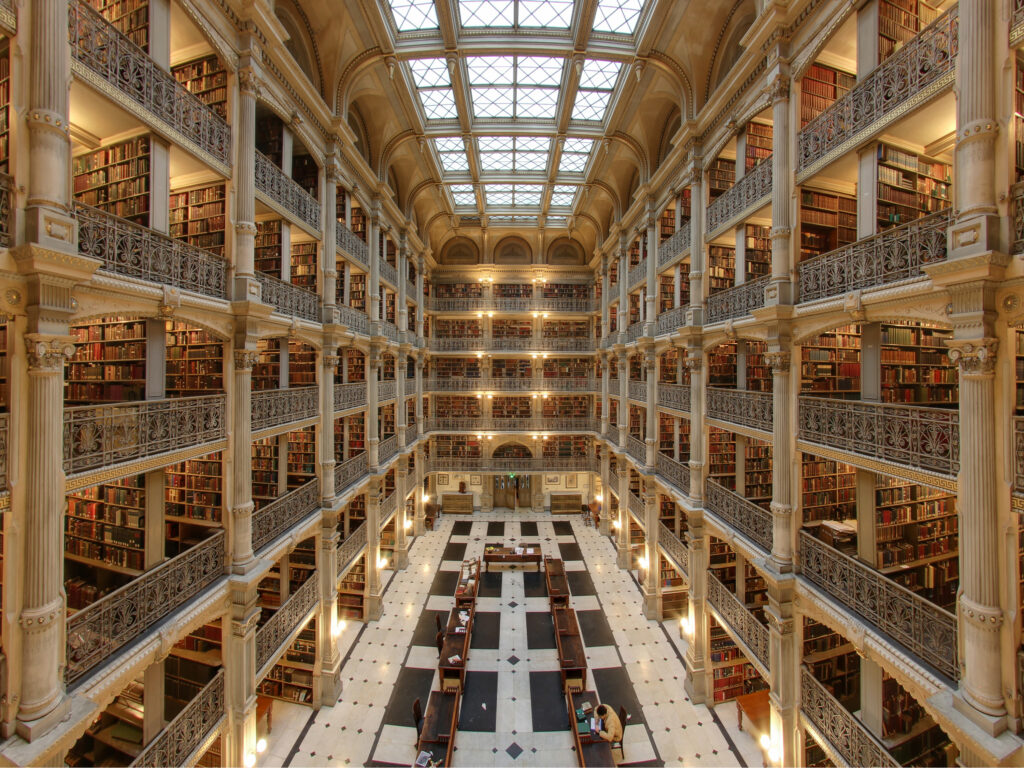 Biblioteka Narodowa w Paryżu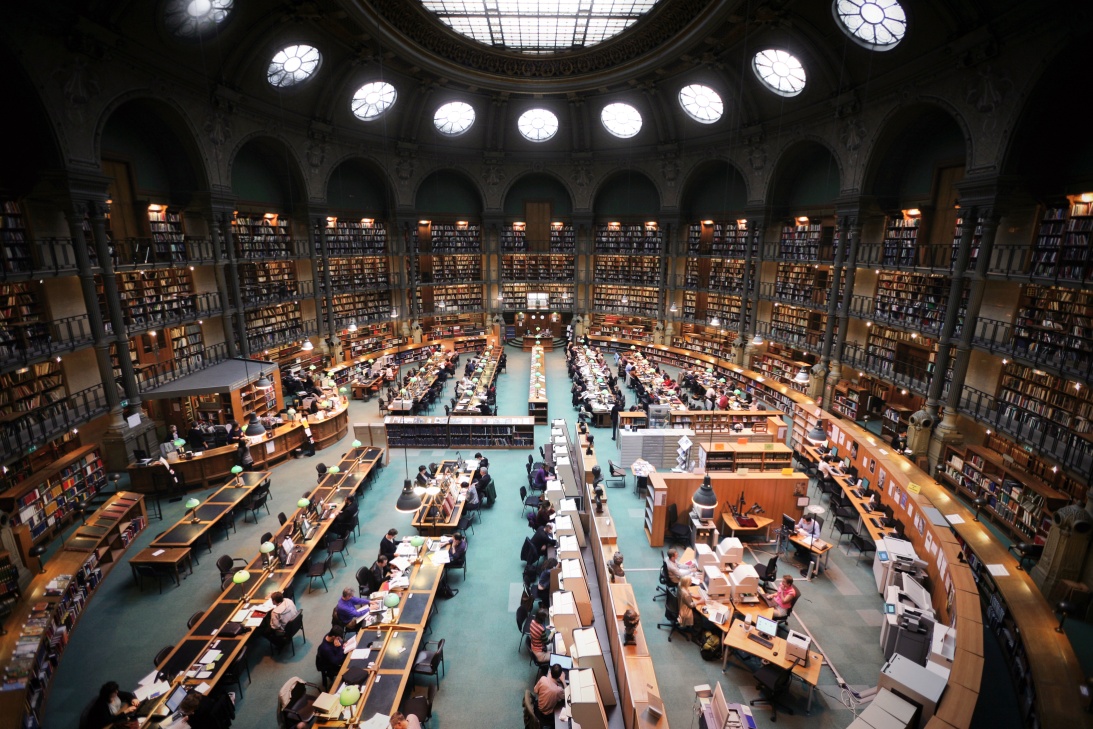 Chińska Biblioteka Narodowa w Pekinie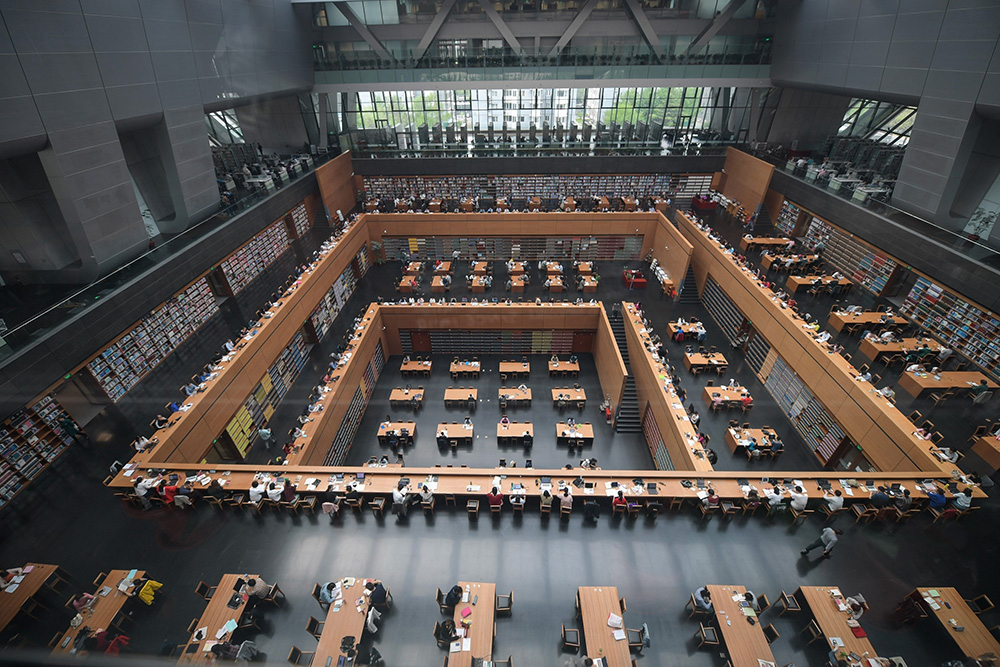 Bibliotheca Alexandrina w Egipcie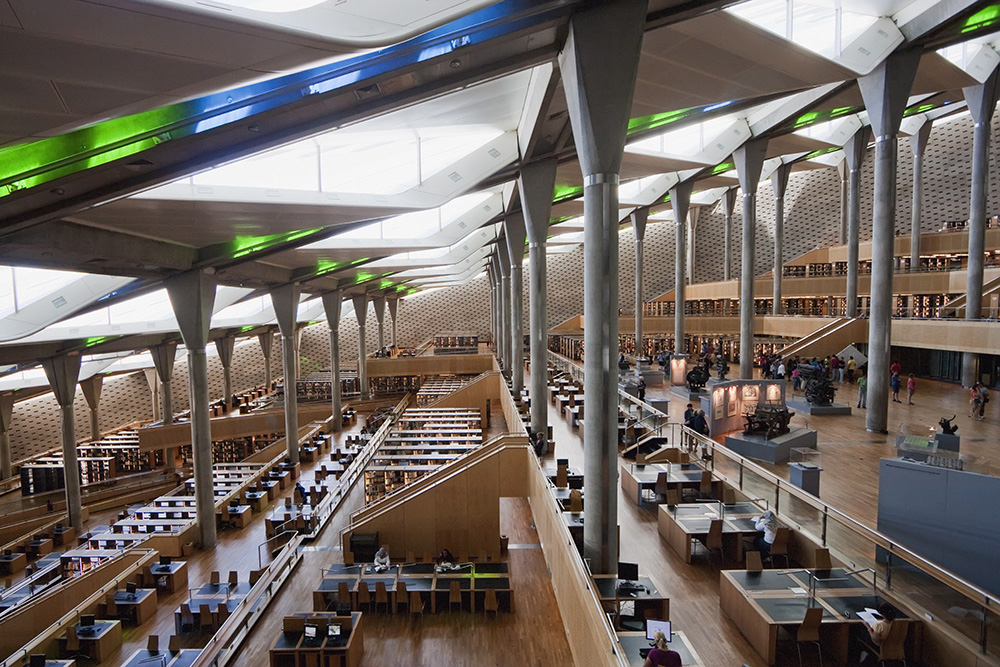 Biblioteka Miejska w Stuttgarcie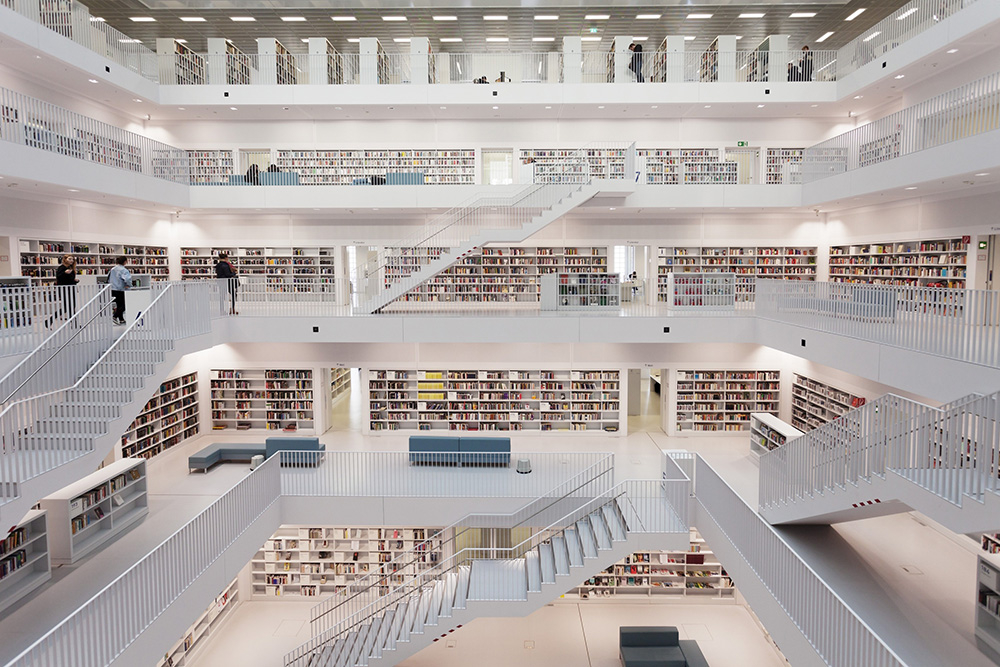 Biblioteka Jose Vasconcelos w Meksyku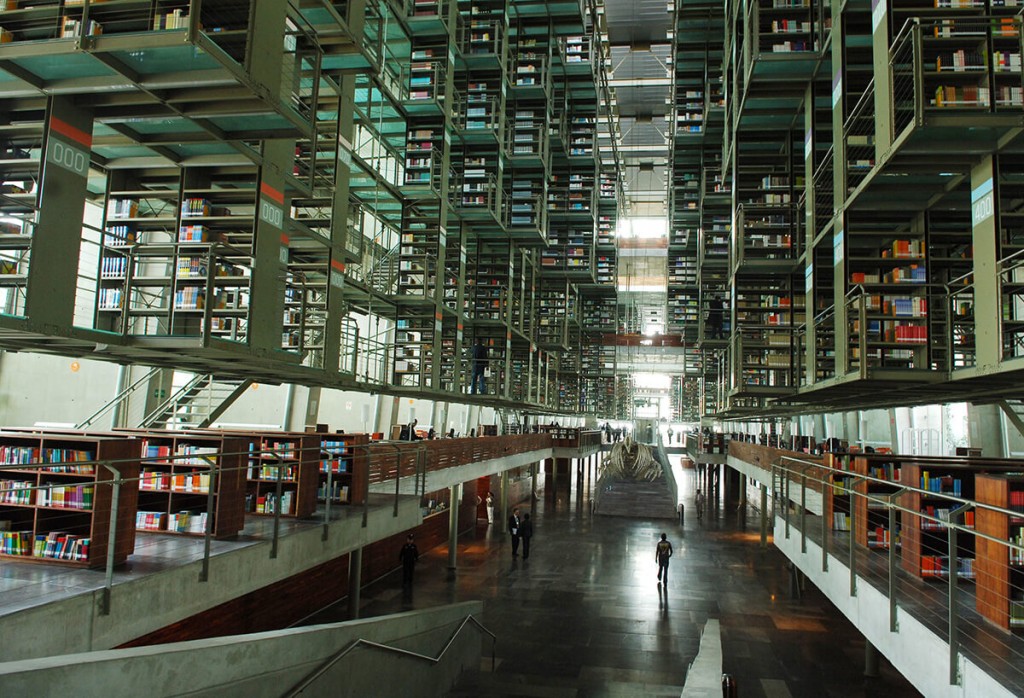 Biblioteka Trinity College w Dublinie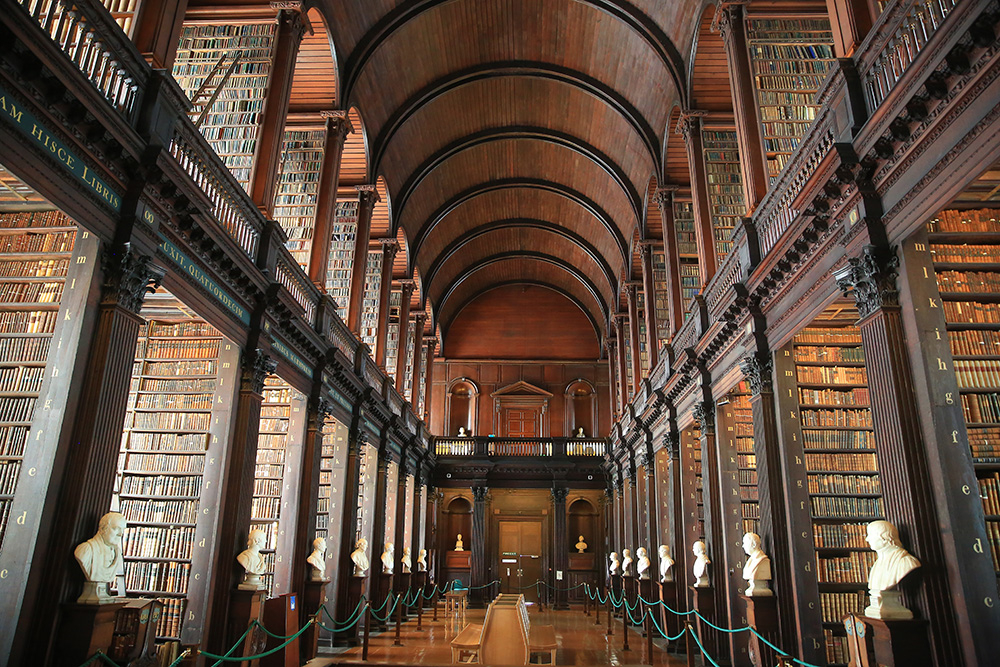 Biblioteka Escorial w Madrycie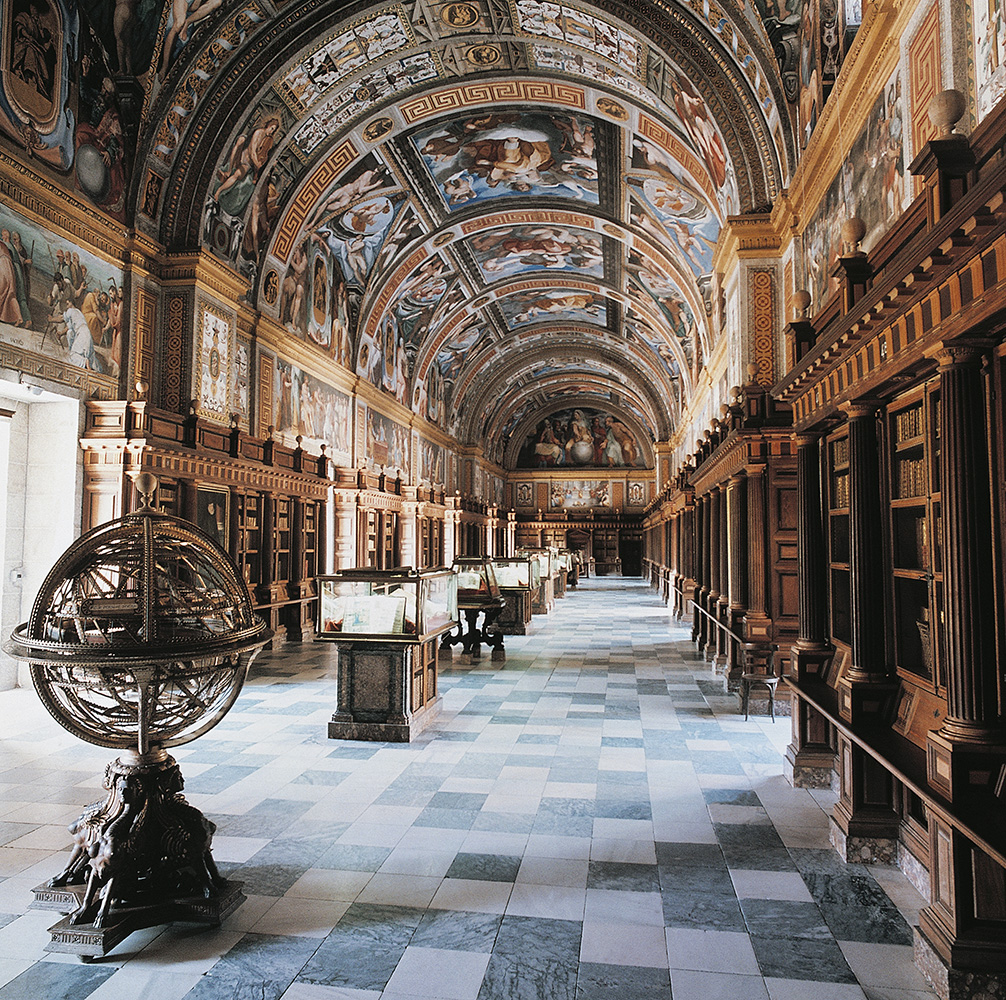 